	บันทึกข้อความ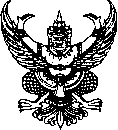 ส่วนราชการ  ภาควิชา                                     คณะ                                 โทร.                                         ที่   อว0603        / 	วันที่          เรื่อง	ขอยื่นจดแจ้งข้อมูลลิขสิทธิ์เรียน    ผู้อำนวยการกองการถ่ายทอดเทคโนโลยีและบริหารจัดการทรัพย์สินทางปัญญา 	ด้วย ข้าพเจ้า					สังกัดภาควิชา			           คณะ			 แหล่งงบประมาณวิจัย			เลขที่สัญญา 			               มีความประสงค์จะยื่นจดแจ้งลิขสิทธิ์ ประเภท  			ชื่อผลงาน					        โดยมีผู้สร้างสรรค์ผลงานดังนี้ชื่อ นามสกุล 		                       	คณะ			ชื่อ นามสกุล 		                      	คณะ				ในการนี้ จึงขอส่งแบบคำขอแจ้งข้อมูลลิขสิทธิ์ จำนวน 1 ชุด เพื่อกองการถ่ายทอดเทคโนโลยีและบริหารจัดการทรัพย์สินทางปัญญา จักได้ดำเนินการต่อไปจึงเรียนมาเพื่อโปรดพิจารณาดำเนินการ                                                                               (					)                                                                                          ชื่อผู้ขอจดแจ้งลิขสิทธิ์